Pre-purchase inspection form	Fee: $250Applicant detailsPremises detailsCurrent proprietor/s detailsI, being the proprietor of the business at the above address within the Macedon Ranges Shire, hereby consent to the disclosure of any information and the publication of any documents in your possession or power relating to the said premises where the information or the documents have been obtained in connection with the administration of the Food Act 1984/Health Act 1958.The fee for this application is exempt from GST under Division 81 of the GST Act.Payment optionsIn person: present this form and payment (cash, cheque/money order, eftpos or credit card) at one of our Service Centres. By Mail: cheque or money order – payable to Macedon Ranges Shire Council, or complete Credit Card payment authorisation below. Mail this form and payment to PO BOX 151 KYNETON VIC 3444.Credit card payment authorisation	Privacy The collection and handling of personal and health information is in accordance with Council’s Privacy Policy, which is displayed on Council’s website, mrsc.vic.gov.au/privacy and available for inspection at or collection from Council’s customer service centres.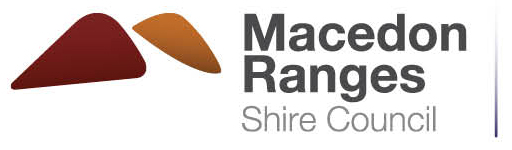 ABN 42 686 389 537Phone (03) 5422 0333Email mrsc@mrsc.vic.gov.auApplicant’s name: Postal address:Contact number:Email:Current registration number: Current registration number: Current registration number: Trading name of registered premises:Trading name of registered premises:Trading name of registered premises:Trading name of registered premises:Type of premises:Type of premises:Address:Town:Postcode:Name/s: Name/s: Postal Address:Postal Address:Postal Address:Email:Telephone:Mobile:Registered proprietor’s signature:    Date:MastercardVisaVisaVisa I authorise you to charge the following amount to my credit card: $ I authorise you to charge the following amount to my credit card: $ I authorise you to charge the following amount to my credit card: $ I authorise you to charge the following amount to my credit card: $ I authorise you to charge the following amount to my credit card: $ I authorise you to charge the following amount to my credit card: $ I authorise you to charge the following amount to my credit card: $ I authorise you to charge the following amount to my credit card: $ I authorise you to charge the following amount to my credit card: $ I authorise you to charge the following amount to my credit card: $ I authorise you to charge the following amount to my credit card: $ I authorise you to charge the following amount to my credit card: $ I authorise you to charge the following amount to my credit card: $ I authorise you to charge the following amount to my credit card: $ I authorise you to charge the following amount to my credit card: $ I authorise you to charge the following amount to my credit card: $ Name on card:  Name on card: Credit card number:Credit card number:Credit card number: Expiry date (xx/xx):  Expiry date (xx/xx): Signature:Signature:Signature:Signature: